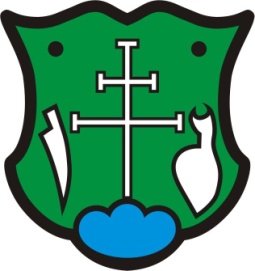 Individuálna výročná správaobce Hostie za rok 2014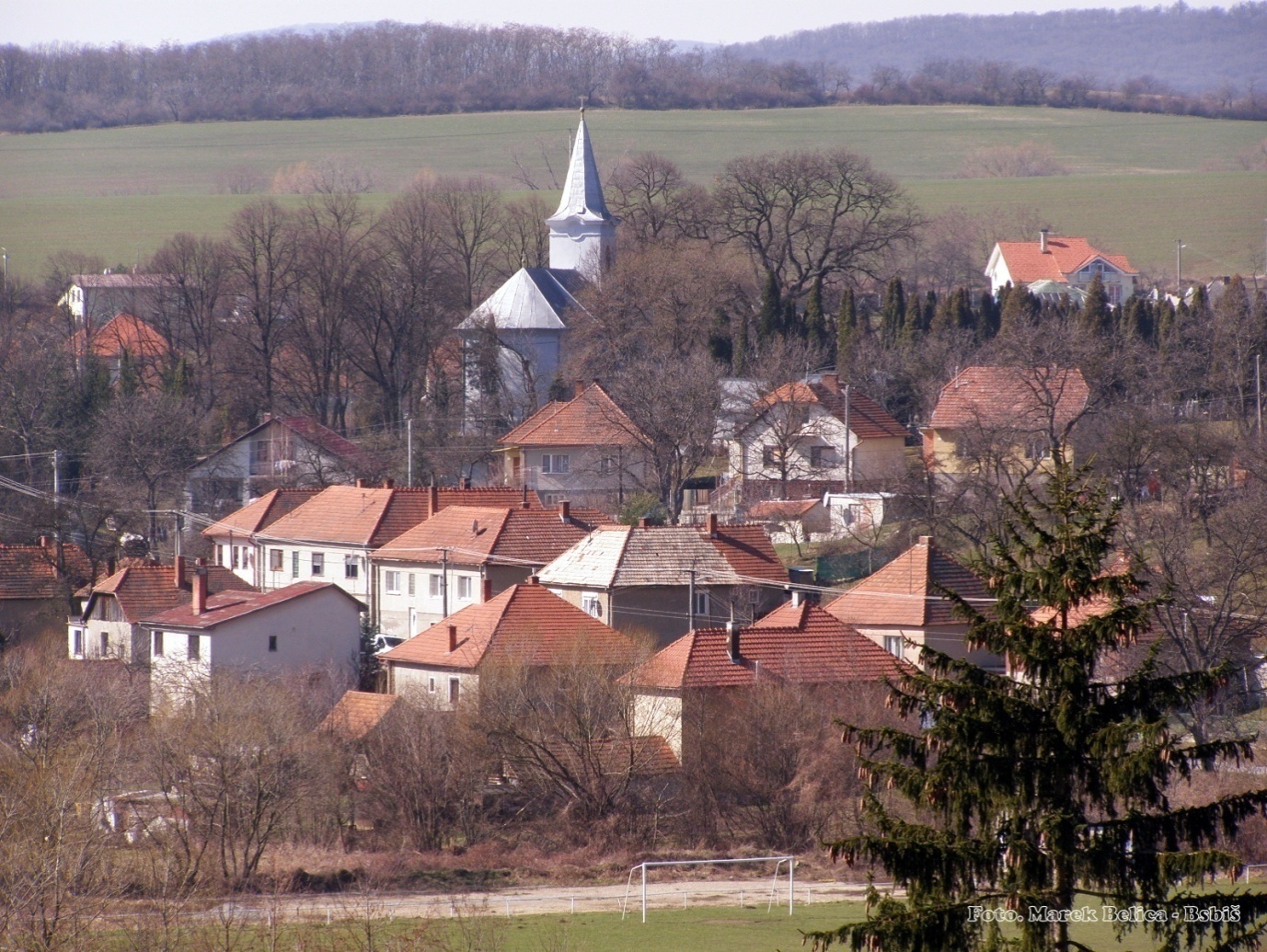 1 Identifikačné údajeObec Hostie je samostatný územný samosprávny a správny celok Slovenskej republiky. Združuje osoby, ktoré majú na jej území trvalý pobyt. Obec je právnickou  osobou, ktorá za podmienok ustanovených zákonom samostatne hospodári s vlastným majetkom a s vlastnými príjmami. Základnou úlohou obce pri výkone samosprávy je starostlivosť o všestranný rozvoj jej územia a potreby jej obyvateľov. Identifikačné údaje:Názov obce: 		Obec HostieSídlo: 			Obecný úrad Hostie, č. 1, 951 94 Hostiee-mail: 		obecnyurad@hostie.skTelefónne číslo: 	037/6337121, 037/6337160Faxové číslo: 		037/6337121IČO: 			00307980DIČ: 			2021037876Právna forma: 	obecWebová stránka:	www.hostie.skObec ako samostatný územný samosprávny a správny celok sa riadi zákonom č. 369/1990 Zb. o  obecnom riadení v znení neskorších doplnkov a ústavou Slovenskej republiky.2 Organizačná štruktúra obceZákladnými volenými orgánmi obce sú obecné zastupiteľstvo a starosta obce. Výkonným orgánom obce je obecný úrad. Starosta je štatutárnym orgánom obce v majetko-právnych vzťahoch, správnym orgánom v administratívnoprávnych vzťahoch a v pracovno-právnych vzťahoch je zamestnancom obce. Starostom obce Hostie je Mgr. Peter Štepianský.Hlavný kontrolór má ako orgán obce významné a nezastupiteľné postavenie v oblasti samosprávy obce. Jeho postavenie je charakteristické pre kontrolnú, dozornú a preverovaciu činnosť. Úlohou hlavného kontrolóra je zabezpečiť kontrolu činnosti obce z hľadiska takých aspektov, akými sú zákonnosť, účinnosť, účelnosť, hospodárnosť a efektívnosť jej úkonov. Hlavným kontrolórom obce Hostie je Ing. Michal Pupák.Obecné zastupiteľstvo (OZ) je zastupiteľský orgán obce zložený z 9 poslancov zvolených v priamych voľbách. Poslancami obecného zastupiteľstva obce Hostie sú: Mgr. Martin Benček – zástupca starostuIng. Pavel ČervenýIng. Daniel BenčekJuraj KatrinecŠtefan PupákBranislav VargaJán SárkaMária VidováJUDr. Ján JonisOZ sa v roku 2014 zišlo 7 krát a na zasadnutiach rokovalo o základných otázkach života obce. OZ v obci Hostie si ako poradný orgán zriadilo komisie. Komisie OZ sú:Stavebná komisia a komisia pre životné prostredie, predsedom je p. Štefan PupákKomisia pre ochranu verejného záujmu, predsedom je JUDr. Ján JonisKultúrna komisia, predsedom je Ing. Pavel ČervenýŠportová komisia, predsedom je p. Branislav VargaKomisia pre školstvo, sociálne veci a zdravotníctvo, predsedkyňou je p. Mária VidováKomisia pre verejný poriadok, predsedom je JUDr. Ján JonisKomisie OZ v Hostí sú poradným, iniciatívnym, kontrolným a pomocným orgánom obecného zastupiteľstva a starostu, ktoré pomáhajú riešiť konkrétne potreby a problémy obyvateľov a obecného úradu v obci. Úlohy komisií vymedzuje obecné zastupiteľstvo.Obecný úrad je výkonným orgánom obecného zastupiteľstva a starostu obce. Zabezpečuje organizačné a administratívne veci obecného zastupiteľstva a starostu. Prácu obecného úradu organizuje starosta obce. Zamestnanci obecného úradu:Lýdia Horváthová – personálna pracovníčka, výber daní, vedenie pokladneZuzana Turčanová – administratívna pracovníčkaMgr. Katarína Borčinová – ekonómka OcÚ Ing. Michal Pupák – kontrolór obceŠtefan Belica – vodičKarol Šútor – správca vodovoduMichal Malý – robotník, údržbár3 Poslanie, vízie, cielePerspektívou a plánom obce Hostie je úspešná a príťažlivá obec pre svojich obyvateľov a návštevníkov, zaujímavá lokalita pre cestovný ruch, bývanie, trávenie voľného času a upravená, čistá obec s kvalitným životným prostredím, komplexnou technickou infraštruktúrou a profesionálnou správou.Rýchlosť celkového rozvoja obce vo veľkej miere závisí od finančných možností obce, keďže aj možnosť získať verejné zdroje zo štrukturálnych fondov Európskej únie, Štátneho rozpočtu, či z rôznych podporných programov je podmienená schopnosťou obce spolufinancovať rozvojové projekty aj z vlastných zdrojov. 	Obec v súčasnosti zameriava pozornosť na prioritné oblasti mapujúce situáciu v obci a v rámci nich boli definované jednotlivé ciele:			Zlepšenie spolupráce podnikateľských subjektov a obce – spolupráca je dôležitým predpokladom rozvoja obce a vytvára predpoklady pre rozvoj jednotlivých firiem a ich podnikateľských aktivít. Realizácia tohto cieľa má slúžiť k prehĺbeniu vzájomných väzieb a postupnej tvorbe prostredia, ktoré bude následne umožňovať aktívne, vecné a zmysluplné zapojenie podnikateľov do samotného riadenia obce a naopak obec bude môcť podporovať a realizovať také aktivity, ktoré budú vychádzať z požiadaviek samotných podnikateľských subjektov, hlavne v oblasti pripravenosti fyzického prostredia pre ekonomické aktivity. Opatrenia, ktoré obec uskutočňuje v snahe podporiť ekonomické aktivity sú do veľkej miery orientované na získavanie investícií. Je potrebné pristupovať k tvorbe podnikateľského prostredia strategickým spôsobom a rozložiť ju na dlhšie časové obdobie ako sa zameriavať len na individuálne projekty, ktoré síce prispejú k rozvoju ekonomiky ale sú len krátkodobé. Úlohou obce je tiež eliminovať faktory, ktoré by sťažovali podnikateľské aktivity, zabezpečiť a rozvíjať informácie zamerané na zapojenie súkromných ekonomických subjektov do verejných aktivít, vytváranie takých podmienok, ktoré budú zaujímavé, a ktoré prilákajú nové podnikateľské subjekty do obce.Rozvoj technickej infraštruktúry - kvalita vonkajšieho napojenia obce a priepustnosť v rámci obce spolu s existenciou technických sietí tvoria jeden zo základných nevyhnutných predpokladov pre sociálny a ekonomický rast obce. Sieť komunikácií v rámci obce je dostatočná, problematická je však ich kvalita a potrebné je tiež dobudovanie chodníkov popri komunikáciách. Je tiež potrebné riešiť situáciu v oblasti likvidácie splaškových vôd. Základnými krokmi, ktoré už boli riešené sú projektové dokumentácie a cieľom postupné vybudovanie kanalizačnej siete. Čo sa týka zásobovania pitnou vodou, v súčasnosti je v riešení jej spoplatnenie, aby bolo možné zabezpečiť jej dostatok a kvalitu po celý rok. Dôležitou časťou technickej infraštruktúry, na ktorú sa chce obec zamerať je verejné osvetlenie. Jeho rekonštrukciou by sa zvýšila energetická efektívnosť, bezpečnosť a znížila by sa energetická náročnosť prevádzky súčasnej sústavy verejného osvetlenia. Nové verejné osvetlenia s vyššou svetelnou účinnosťou by malo pozitívny vplyv na bezpečnosť v obci a minimalizovalo by riziko výskytu kriminality.	Rozvoj sociálnej infraštruktúry - zlepšenie občianskej infraštruktúry v obci v rámci školstva,  sociálnej starostlivosti a kultúry. Tiež rozvinúť kultúrne, športové a spoločenské tradície v obci, zlepšiť vzťah občanov k obci a k miestnym inštitúciám, vybudovať kvalitnú sociálnu infraštruktúru, zlepšiť vybavenosť bytovým fondom a tým zlepšiť podmienky občanom pre život v obci. Zlepšiť  environmentálne  povedomie občanov, ich participáciu na veciach verejných, zvýšiť ich záujem o starostlivosť o obec a motivovať ich k spolupráci pri riešení rozvojových problémov obce. Splnenie tohto cieľa je podmienkou pre zvýšenie kvality života v obci, jej atraktivity pre obyvateľov obce, pre migrujúce obyvateľstvo z okolia, pre návštevníkov a tiež aj pre prípadných investorov v oblasti ekonomických aktivít. Na splnenie je potrebné zlepšiť celkový stav budov, zlepšiť prístup ku kultúrnej infraštruktúre, zavádzanie nových druhov služieb, investičná a neinvestičná podpora obecných a školských zariadení, vytvorenie a rozvíjanie školských, mimoškolských, vzdelávacích a športových aktivít pre deti a mládež, organizovanie kultúrnych a spoločenských aktivít. Je v záujme obce zvyšovať povedomie a záujem obyvateľov o dianie v obci. Poskytnúť im viac možností využitia svojho voľného času v obci.Zlepšenie životného prostredia - jedným z dôležitých cieľov obce je zlepšovanie a skvalitňovanie životného prostredia, v ktorom obyvatelia obce žijú. Obec zabezpečuje triedený zber odpadu, napriek tomu problémom životného prostredia obce sú divoké skládky. Sú výsledkom nezodpovedného správania obyvateľov obce k životnému prostrediu a rovnako k prostrediu, v ktorom žijú. Okrem toho, že tieto skládky kazia vzhľad prostredia, na takýchto skládkach sa môžu vyskytovať aj nebezpečné odpady a komunálne odpady, ktoré ohrozujú a zaťažujú životné prostredie. Zneškodňovanie takýchto nelegálnych skládok je pre obec finančne veľmi náročné, preto je v jej záujme aby si každý obyvateľ obce uvedomil, že tvorbou nelegálnych skládok odpadu zaťažuje spoločný rozpočet obce a peniaze, ktoré obec vynaložila na likvidáciu a odstránenie nelegálnych skládok odpadu vzniknutých z hlúpeho a nezodpovedného konania obyvateľov, mohli byť vynaložené inak, napríklad pri skvalitňovaní a rozširovaní služieb pre občanov alebo v rozvoji infraštruktúry obce. Proti nelegálnym skládkam sa dá bojovať len občianskou uvedomelosťou a predbežnými opatreniami proti tvorbe nelegálnych skládok.4 Základná charakteristika obce	Obec je samostatný územný samosprávny a správny celok Slovenskej republiky. Obec je právnickou osobou, ktorá za podmienok ustanovených zákonom samostatne hospodári s vlastným majetkom a s vlastnými príjmami. Základnou úlohou obce pri výkone samosprávy je starostlivosť o všetstranný rozvoj jej územia a o potreby jej obyvateľov.4.1 Geografické údajeObec Hostie leží doline Hostianskeho potoka v severovýchodnej časti Žitavskej pahorkatiny na úpätí Tribeča. Nadmorská výška sa pohybuje v rozpätí 230 až 600 m.n.m., stred obce leží vo výške 240 m.n.m. Celková výmera katastrálneho územia je 2817 hektárov. Väčšia časť je zalesnená listnatým lesom.Obec patrí do Zlatomoraveckého okresu a Nitrianskeho kraja. Obec Hostie je vzdialená od centra okresného mesta Zlaté Moravce 10 km.Kataster obce Hostie hraničí: z juhovýchodu s katastrálnym územím obce Obycez juhu v krátkom úseku s katastrálnym územím obce Machulincez juhozápadu s katastrálnym územím obce Topoľčiankyzo severozápadu s katastrálnym územím obce Skýcovzo severu s katastrálnym územím obce Veľká Lehotazo severovýchodu s katastrálnym územím obce Jedľové Kostoľany4.2 Demografické údajeSúpisy daňovníkov, domov a neskôr aj obyvateľov sú doložené už od začiatku 17. storočia, kedy v roku 1600 bolo v obci 25 zdanených domov a v roku 1714 žilo v obci 44 rodín. Prvé moderné sčítanie ľudu sa uskutočnilo v roku 1869. K 31.12.2014 mala obec Hostie 1 227 obyvateľov.Vývoj počtu obyvateľov od roku 2000 do roku 20144.3 Ekonomické údaje	Z ekonomického hľadiska má veľký význam pre ďalší ekonomický rozvoj obce aktívna zložka obyvateľstva, a miera nezamestnanosti v obci. K 31.12.2014 bola miera nezamestnanosti v obci vo výške 9,7 % čo je pozitívny vývoj oproti roku 2013 kedy bola až 11,6 %. Nezamestnanosť v okrese Zlaté Moravce bola v roku 2014 vo výške 10,95 %.Vývoj nezamestnanosti v rokoch 2004 až 20144.4 Symboly obce Hostie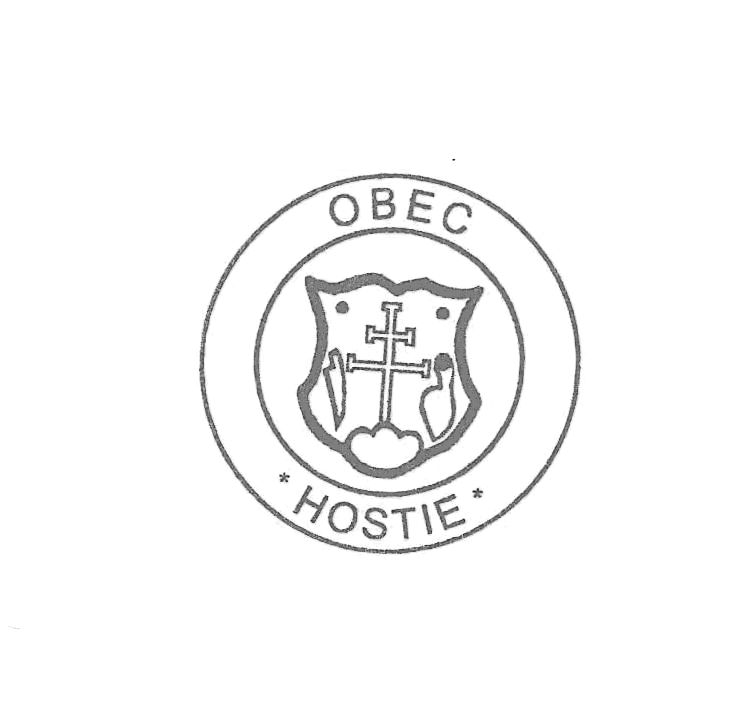           Pečať obce		          Erb obce 			Vlajka obce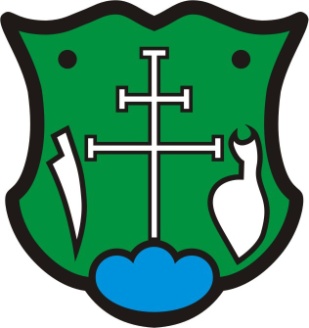 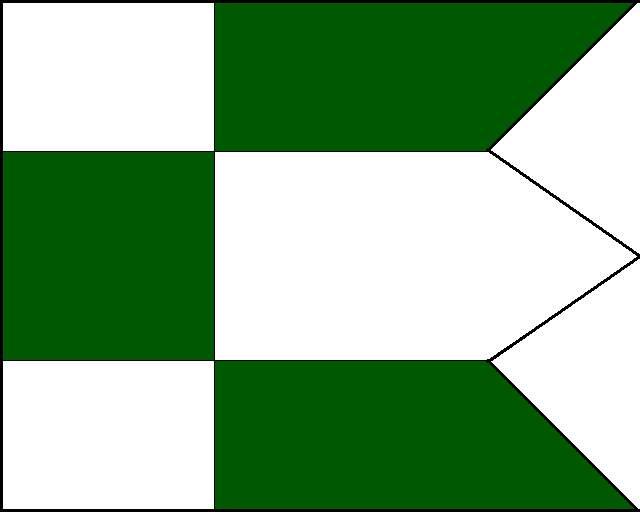 Najstaršia zachovaná pečať obce Hostie na listine má datovanie v roku 1733, kedy si obec nechala vyhotoviť erbové pečatidlo, ktoré sa stalo predlohou erbu. Obec Hostie podľa vzoru mnohých poľnohospodárskych miest a obcí, si za svoj symbol zvolilo najtypickejšie poľnohospodárske nástroje – čerieslo (zvislé krájadlo na pluhu, resp. časť pluhu – radlica) a lemeš (rezná časť pluhu, ostrá kovová časť pluhu na vodorovné rezanie a podoberanie zeme pri orbe) – upozorňujúce na poľnohospodárstvom sa zaoberajúce obyvateľstvo obce. Erb obce Hostie tvorí barokový štít zelenej farby, na ktorom sa z modrého trojvršia vypína strieborný dvojramenný kríž. Z ľavej strany kríža je kolmo postavené strieborné čerieslo a z pravej strany je strieborný lemeš. Nad čerieslom a lemešom je po jednej striebornej bodke. Erb obce Hostie je zapísaný v heraldickom registri Slovenskej republiky. Obec vlastní aj vlajku obce, ktorá sa skladá zo štvorcov zelenej a bielej farby podľa heraldických pravidiel.4.5 História obce HostiePrvou písomnou zmienkou o obci je listina z roku 1332-1337, kde sa spomína obec s farou ako „ecclesia Sancte cruis“, čo sa môže preložiť ako „kostol svätého kríža“. Pôvod názvu obce nie je úplne jednoznačný. Jednou z povestí je, že po tatárskych vpádoch na územie Slovenska Uhorský kráľ Belo pozýva na zničené územia cudzích „hostí“, aby sa krajina opäť zaľudnila. Títo hostia prichádzajú na spustošené územia a zakladajú spolu s pôvodnými obyvateľmi nové osady. Podľa ďalšej povesti obec založili sluhovia pánov, ktorí prišli ako hostia k pánovi hradu Hrušov.  Pán hradu dal pre týchto sluhov postaviť na mieste terajšej obce hostinec, okolo ktorého neskôr vznikla obec. V každej z povestí je v súvislosti so vznikom názvu spomínané slovo „hosť, hostia“, čo sa v miestnom nárečí povie „hostie“ a pravdepodobne podľa toho dostala svoje meno obec Hostie. Isté je, že obec Hostie je úzko spojená s existenciou hradu Hrušov, ktorý sa nachádza v jej katastri. Obec Hostie mala v minulosti aj iné názvy. V roku 1388 je obec v listinách spomínaná ako Kereztwr, neskôr roku 1486 sa obec v darovacej listine kráľa Mateja spomína pod názvom Sythua-Kereszthwr, názov Hostye sa prvý krát uvádza v historických listinách až v roku 1773, existoval aj nemecký názov Hastein a v roku 1808 sa už stretávame s názvom Hostie, no zároveň aj s maďarským pomenovaním Keresztúr.Okrem samotnej obce existovala aj samostatná obec hrušovské podhradie doložená v roku 1293 ako obec poddanská pod názvom Horsov, 1316 Hurusso, 1317 Hurusow, 1323 Hwrso, Hurussow, 1326 Horossow. Jej existencia nám nepriamo naznačuje, že po zániku tejto poddanskej obce sa pravdepodobne väčšina jej obyvateľov presunula nižšie a usídlila sa v obci Hostie. Táto obec sa spomína aj v roku 1387, 1388 pod názvom Hruscho Waaralya, ako kontinuálne osídlenie pri hrade Hrušov.4.6 Pamiatky	Hrad Hrušov – Na konci 13 storočia nás nepriamo informuje o existencii hradu údaj o ceste vedúcej popod „Horsov“ v klížskej listine z roku 1293. Výstavba hradu v priebehu posledného dvadsaťročia 13. storočia súvisí s časovo paralelným zánikom blízkeho románskeho hradu na Michalovom vrchu. Hrad bol postavený na kremencovom výbežku Tribečského pohoria a zo severu chránil Požitavie. Ako stavitelia hradu sa predpokladajú Čákovci. Po smrti Matúša Čáka sa majitelia hradu často menili, boli nimi aj Perényiovci, Ilsvayovci, ostrihomský biskup a iní. Obnovením ryžovania zlata v potokoch na hradnom území jeho strategický význam narastal. Počas kráľovského sprisahania v roku 1403 hrad násilne držia Kanizsaiovci. V druhej polovici 15. Storočia pod hrad patrilo 13 obcí. V rokoch 1504 – 1550 vlastní hrad zámožná rodina Salcerovcov zo Záblatia, z ktorej Ján prijal prímenie Hrušovský. Po dlhoročnom úsilí pánov zo susedných Topoľčianok sa v roku 1554 stávajú dedičnými vlastníkmi Hrušova. Po vymretí Topoľčianskovcov sa od roku 1615 novým majiteľom panstva stáva Ladislav Pethe z Heteša a neskôr vydajom jeho dcéry Anny za Pavla Rákocziho prechádza do rúk Rákocziovcov. V roku 1708 boli vojská Františka Rákocziho porazené a hrad zanikol po demolácii cisárskymi vojskami, tak ako ostatné pevnosti obsadené povstalcami	Kostol Povýšenia svätého kríža – rímskokatolícky neskorobarokový kostol Povýšenia svätého kríža z roku 1798 bol postavený na mieste starého chrámu spomínaného v roku 1561. Kostol má značné umelecko – historické a architektonické hodnoty. 	Pomník padlých v 1. svetovej vojne	Pomník SNP z r. 19624.7 Významné osobnosti obce	Belo Kapolka – narodil sa 22.4.1935 v obci Hostie a zomrel 18.4.1994 v Starom Smokovci. Pochádzal z učiteľskej rodiny a študoval v Brne na Vojenskej technickej akadémii. Bol chatár, nosič, člen Horskej záchrannej služby, no predovšetkým spisovateľ. Prvé literárne diela začal uverejňovať už na začiatku 60. rokov 20. storočia. Tragicky zahynul na Hrebienku. 	Doc. Ing. Milan Belica, PhD. – narodil sa 19.12.1950. Je vysokoškolský pedagóg, ekonóm a regionálny politik. Od roku 2001 je predsedom Nitrianskeho samosprávneho kraja. 5 Plnenie funkcií obce5.1 Výchova a vzdelávanie	V súčasnosti výchovu a vzdelávanie detí v obci poskytuje Materská škola a Základná škola.	Materská škola:Valéria Belicová – riaditeľka MŠMagdaléna Magušinová – učiteľka MŠJana Čomorová – učiteľka MŠJana Pacalajová – učiteľka MŠMária Jenisová – upratovačka MŠZákladná škola: Mgr. Darina Šútorová – riaditeľka ZŠMgr. Jana Barátová – učiteľka ZŠPaedDr. Lenka Kmeťová – učiteľka ZŠMgr. Mária Gondová – učiteľka ZŠBc. Zuzana Gajdošová – asistentka učiteľky ZŠBc. Jana Matejová – vychovávateľka ZŠMgr. Jaroslav Mujgoš – učiteľ náboženstva ZŠ Magdaléna Dodoková – upratovačka ZŠŠkolská jedáleň:Elena Pupáková – vedúca školskej jedálneMichaela Sárková – hlavná kuchárka školskej jedálneMartina Nemešová – pomocná kuchárka školskej jedálne5.2 KultúraSpoločenský a kultúrny život v obci sa prevažne uskutočňuje v miestnom amfiteátri a v obecnom zariadení. V letnom období sa v miestnom amfiteátri uskutočňuje množstvo podujatí, ktoré majú niekoľkoročnú tradíciu. Obec Hostie má zriadenú aj Obecnú knižnicu s množstvom knižničných jednotiek rôzneho žánru. Vedúca knižnice je Emília Šabová.5.3 HospodárstvoNajvýznamnejší poskytovatelia služieb v obci:SALAJ, s. r. o. – výroba eurookien a stolárskych výrobkovAUTO SÁRKA – autodoprava, oprava áut, odťahová službaMINI MIX – pohostinské službyHostianska bašta – pohostinské službyJÁGERKA – pohostinské službyJednota COOP – predajňa potravín a zmiešaného tovaruSAMA – predajňa potravín a zmiešaného tovaruA+V – predajňa potravín a zmiešaného tovaruMiro Králik – reštaurátorské sa maliarske službyK-trans Karol Švajčík – preprava drevaNajvýznamnejší priemysel v obci:HOSTPLAST, s. r. o. – výroba plastových výrobkov a pílenie drevaUTILIS, s. r. o. – ťažba štrkuLUKASTAV – stavebná firmaSTAVKROV – stavebná firmaKOREKT – zámočníctvoREVYKA – výroba kartónových obalovNajvýznamnejšia poľnohospodárska výroba v obci:BEGGAR, s. r. o. – živočíšna výroba, chov ošípanýchAGROK – rastlinná a živočíšna výroba 6 Informácia o vývoji obce z pohľadu rozpočtovníctvaZákladným nástrojom finančného hospodárenia obce bol rozpočet. Obec v roku 2013 zostavila rozpočet podľa ustanovenia § 10 odsek 7) zákona č.583/2004 Z. z. o rozpočtových pravidlách územnej samosprávy a o zmene a  doplnení niektorých zákonov v z. n. p. Rozpočet obce na rok 2014 bol zostavený ako prebytkový. Bežný rozpočet bol zostavený ako prebytkový a kapitálový rozpočet ako vyrovnaný. Schodok medzi príjmovými a výdavkovými finančnými operáciami bol krytý prebytkom bežného rozpočtu.Rozpočet obce bol  schválený obecným zastupiteľstvom dňa 12.12.2013 uznesením č. 8/2013. Prvá zmena rozpočtu bola schválená Rozpočtovým opatrením č. 1/2014 - uznesením OZ 4/2014 zo dňa 25.6.2014.Druhá zmena rozpočtu bola schválená Rozpočtovým opatrením č. 2/2014 – rozhodnutím starostu obce zo dňa 30.9.2014.Tretia zmena rozpočtu bola chválená Rozpočtovým opatrením č. 3/2014 - uznesením OZ 2/1/2014 zo dňa 10.12.2014.Štvrtá zmena rozpočtu bola schválená Rozpočtovým opatrením č. 4/2014 – rozhodnutím starostu obce zo dňa 30.12.2014.6.1 Plnenie príjmov a čerpanie výdavkov za rok 20146.2 Prebytok/schodok rozpočtového hospodárenia za rok 2014Bežné príjmy:		447 836,89 €Bežné výdavky:		387 159,28 €Bežný rozpočet		  60 677,61 €Kapitálové príjmy:	  14 510,72 €Kapitálové výdavky:	  15 031,57 €                 - 520,85 €		- 14 000,00 € - nevyčerpané prostriedky MV SR účelovo určené *Kapitálový rozpočet	- 14 520,85 €*V zmysle ustanovenia § 16  odsek 6 zákona č.583/2004 Z. z. o rozpočtových pravidlách územnej samosprávy a o zmene a doplnení niektorých zákonov v z. n. p. sa na účely tvorby peňažných fondov pri usporiadaní prebytku rozpočtu obce podľa § 10 ods. 3 písm. a) a b)  citovaného zákona,  z tohto prebytku vylučujú nevyčerpané prostriedky zo ŠR účelovo určené na kapitálové výdavky poskytnuté v predchádzajúcom rozpočtovom roku v sume 14 000,00 €, a to na „Zabezpečenie úloh prevencie kriminality“ (kamerový systém), ktoré je možné použiť v rozpočtovom roku v súlade s ustanovením § 8 odsek  5 zákona č.523/2004 Z. z. o rozpočtových pravidlách verejnej správy a o zmene a doplnení niektorých zákonov v z. n. p.Výsledok hospodárenia za rok 2014 je prebytok vo výške 46 156,76 €.Príjmové finančné operácie:             163,65 €Výdavkové finančné operácie:    45 629,39 €Rozdiel finančných operácií    - 45 465,74 €  Prebytok rozpočtu v sume 46 156,76 € zistený podľa ustanovenia § 10 ods. 3 písm. a) a b) zákona č. 583/2004 Z. z. o rozpočtových pravidlách územnej samosprávy a o zmene a doplnení niektorých zákonov v z. n. p. a upravený o nevyčerpané prostriedky:bol v sume 45 465,74 € v roku 2014 použitý na krytie zostatku finančných operácií v sume 691,02 € navrhujeme použiť na tvorbu rezervného fondu Zostatok finančných operácií v sume – 45 465,74 € bol v roku 2014 krytý z prebytku rozpočtu v sume 45 465,74 €.Na základe uvedených skutočností navrhujeme skutočnú tvorbu rezervného fondu za rok 2014 vo výške 691,02 €.6.3 Rozpočet na roky 2015 - 2016Príjmy celkom v €Výdavky celkom v €7 Informácia o vývoji obce z pohľadu účtovníctva7.1 Majetok7.2 Zdroje krytia7.3 Pohľadávky7.4 Záväzky8 Hospodársky výsledok za 2014 v € - vývoj nákladov a výnosovHospodársky výsledok kladný v sume 14 577,01 € bol zúčtovaný na účet 428 – Nevysporiadaný výsledok hospodárenia minulých rokov.9 Ostatné dôležité informácie9.1 Prijaté granty a transfery – v roku 2014 obec prijala nasledovné granty a transferyGranty a transfery boli účelovo viazané a boli použité v súlade s ich účelom. 9.2 Poskytnuté dotácieObec v roku 2014 neposkytla dotáciu. Nepriamo obec podporovala Športový klub Slovan Hostie prostredníctvom vlastného rozpočtu vo výške 2 747,12 €. Športovému klubu bolo zabezpečené bezplatné využívanie miestneho ihriska vo vlastníctve obce, údržba ihriska, úhrada poplatkov Oblastnému futbalovému zväzu a úhrada cestovných nákladov.9.3 Významné investičné akcie v roku 2014Medzi najvýznamnejšie investičné akcie obce Hostie v roku 2014 patrili:revitalizácia – dobudovanie chodníka v hodnote 7 687,02 €projekt stavby a s ním súvisiace obstarávacie náklady „Hostie – prívod vody z Topoľčianok“ v hodnote 4 117,00 €9.4 Predpokladaný budúci vývoj činnostiObec Hostie plánuje v nasledujúcich rokoch realizáciu projektu „Zabezpečenie úloh prevencie kriminality“, na ktorú dostala dotáciu v roku 2014, tiež plánuje dokončenie Územno-plánovacej dokumentácie a spoplatnenie obecného vodovodu. 9.5 Udalosti osobitného významu po skončení účtovného obdobiaPo ukončení účtovného obdobia nenastali žiadne udalosti osobitného významu, ktoré by bolo potrebné uviesť v tejto výročnej správeTáto výročná správa sa vyhotovuje za účtovné obdobie od 1.1.2014 do 31.12.2014.Účtovná závierka bola odovzdaná metodikovi pre účtovníctvo na Daňovom úrade v Nitre v elektronickej forme v zákonom stanovenom termíne. Hostie 15.05.2014Vypracovala: Mgr. Katarína BorčinováMgr. Peter Štepianský											starosta obcePrílohy:Individuálna účtovná závierka: Súvaha, Výkaz ziskov a strát, PoznámkyVýrok audítora k individuálnej účtovnej závierkeRozpočetRozpočetpo zmenáchSkutočnéplnenie/čerpanie k 31.12.2014% plnenia/% čerpaniaPríjmy celkom417 125,00462 771,00462 511,2699,94z toho :Bežné príjmy417 125,00448 096,00447 836,8999,94Kapitálové príjmy0,0014 511,0014 510,72100,00Finančné príjmy0,00164,00163,6599,79Výdavky celkom417 125,00448 771,00447 820,2499,79z toho :Bežné výdavky373 825,00388 989,00387 159,2899,53Kapitálové výdavky0,0015 032,0015 031,57100,00Finančné výdavky43 300,0044 750,0045 629,39101,97Rozpočet obce 0,00+14 000,0014 691,02Skutočnosť k 31.12.2014Rozpočet na  rok 2015Rozpočet na rok 2016Rozpočet na rok 2017Príjmy celkom462 511,26431 177,00428 492,00428 492,00z toho:Bežné príjmy447 836,89431 177,00428 492,00428 492,00Kapitálové príjmy14 510,720,000,000,00Finančné príjmy163,650,000,000,00Skutočnosť k 31.12.2014Rozpočet  na rok 2015Rozpočet na rok 2016Rozpočet na rok 2017Výdavky celkom447 820,24431 177,00419 756,00420 714,00z toho:Bežné výdavky387 159,28380 641,00376 456,00381 914,00Kapitálové výdavky15 031,577 236,000,000,00Finančné výdavky45 629,39431 177,0043 300,0038 800,00NázovStav k 31.12.2013Zostatok k 31.12.2014Neobežný majetok spolu z toho:2 429 818,782 333 743,79Dlhodobý nehmotný majetok6 057,667 486,36Dlhodobý hmotný majetok2 200 292,852 102 789,16Dlhodobý finančný majetok223 468,27223 468,27Obežný majetok spolu z toho:49 693,3270 680,89Zásoby110,18171,46Krátkodobé pohľadávky8 878,5612 049,12Finančné účty40 704,5858 460,31Časové rozlíšenie508,57490,65Spolu:2 480 020,672 404 915,33NázovStav k 31.12.2013Zostatok k 31.12.2014Vlastné zdroje krytia majetku z toho:1 036 045,151 055 550,82Nevysporiadaný VH minulých rokov1 041 737,131 040 973,81Výsledok hosp. za účtovné obdobie-5 691,9814 577,01Záväzky spolu z toto:737 384,35680 995,41Rezervy18 919,771 000,00Zúčtovanie medzi subjektmi VS163,6514 000,00Dlhodobé záväzky541 612,05505 651,91Krátkodobé záväzky32 465,9744 498,31Dlhodobý bankový úver144 222,91115 845,19Časové rozlíšenie706 591,17668 369,10Spolu:2 480 020,672 404 915,33Pohľadávky Stav k 31.12 2013Stav k 31.12 2014Pohľadávky do lehoty splatnosti  8 878,564 040,28Pohľadávky po lehote splatnosti0,008 008,84ZáväzkyStav k 31.12 2013Stav k 31.12 2014Záväzky do lehoty splatnosti  574 078,02550 150,22Názov   Skutočnosť k 31.12.2013   Skutočnosť k 31.12.2014Náklady495 630,21506 151,77501 – Spotreba materiálu38 850,4243 446,22502 - Spotreba energie33 677,6429 604,11511 - Opravy a udržiavanie16 808,4713 081,94512 - Cestovné225,69199,51513 - Náklady na reprezentáciu 158,871 219,42518 - Ostatné služby 33 164,8544 356,49521 - Mzdové náklady 156 737,23170 635,17524 - Zákonné sociálne náklady53 993,4759 313,68527 - Zákonné sociálne náklady9 660,6011 091,98538 - Ostatné dane a poplatky162,00215,00541 – Zost. cena predaného dlhod. NM a dlhod. HM0,00253,45542 - Predaný materiál108,37502,26544 - Zmluvné pokuty a penále8,7613,50545 – Ostatné pokuty, penále a úroky z omeškania0,0030,00548 - Ostatné náklady na prevádzkovú činnosť718,801 398,93551 - Odpisy  DNM a DHM115 702,44113 771,45553 - Tvorba ostatných rezerv18 919,771 000,00558 - Tvorba ostatných opravných položiek50,4331,54562 - Úroky10 929,1310 566,12568 - Ostatné finančné náklady4 847,643 622,25585 – Náklady na trans. z rozp obce ostat. subj. VS0,00967,20587 - Náklady na ostatné transfery898,46827,02591- Splatná daň z príjmov7,174,53Výnosy489 938,23520 728,78602 - Tržby z predaja služieb18 797,7424 726,12632 - Daňové výnosy samosprávy255 928,98275 774,89633 - Výnosy z poplatkov 20 906,7119 935,06641 – Tržby z predaja dlhod. NM a dlhod. HM0,00510,72642 - Tržby z predaja materiálu108,37502,26648 - Ostatné výnosy z prevádzkovej činnosti35 703,7733 534,88653 - Zúčtov. ostat. rezerv z prevádzkovej činosti21 541,7718 919,77657 - zúčtov. zákon. oprav. pol. z prevádzkovej činnosti7,5720,57662 - Úroky48,6029,04668 – Ostatné finančné výnosy0,00165,00693 - Výnosy samosprávy z bežných transferov zo ŠR97 482,72104 911,27694 - Výnosy samosprávy z kapit. transferov zo ŠR33 612,0036 033,00697 - Výnosy samos. z bež. transferov od ostat. subj. mimo VS1 145,001 008,20698 - Výnosy samos. z kap. transferov od ostat. subj. mimo VS4 655,004 658,00Hospodársky výsledok-5 691,9814 577,01Poskytovateľ€ÚčelOÚ Nitra – odbor školstva88 981,00Základná školaOÚ Nitra – odbor školstva1 231,00Vzdelávacie poukazyOÚ Nitra – odbor školstva2 170,00Predškolská výchovaOÚ Nitra – odbor školstva376,00Žiaci so SZPOÚ Nitra – odbor školstva4 056,00Zdravotný asistent učiteľaÚPSVaR648,82Stravovanie pre deti – hmotná núdzaÚPSVaR116,20Školské potreby – hmotná núdzaÚPSVaR1 150,80Rozvoj zamestnanosti § 50 jOkresný úrad Nitra395,34REGOBOkresný úrad Nitra26,40Skladník COOÚ Nitra1 230,00Voľba prezidenta SROÚ Nitra619,54Voľby do Európskeho parlamentuOÚ Nitra540,85Voľby do orgánov samosprávy obcí 2014OÚ ŽP Nitra112,27Životné prostredieVÚC Nitra400,00Festival DHVÚC Nitra300,00Uchovávanie kultúrneho dedičstva- FolklórVÚC Nitra250,00MemoriálPodnikatelia   830,00Sponzorstvo na kultúrne a športové akcieMikroregión Tribečsko2 400,00Rekonštrukcia obecného múzeaPD Tvrdošovce178,20Jablká, jablková šťavaMV SR14 000,00Zabezpečenie úloh prevencie kriminalitySpolu120 012,42